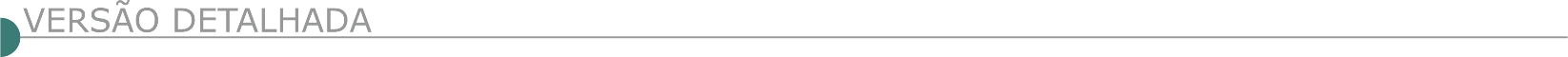 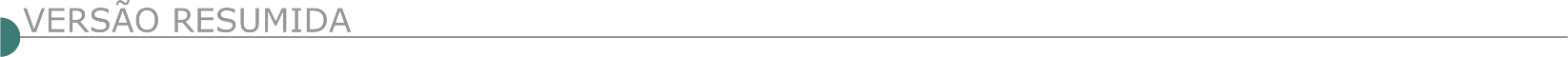   PREFEITURA MUNICIPAL DE ABAETÉ PROCESSO 196/2020. PP 50/200Município de Abaeté/MG, localizado na Praça Amador Álvares, 167, Centro, inscrito no CNPJ 18.296.632/0001-00, torna público a abertura de Processo Licitatório 196/2020, Pregão Presencial 50/2020, objetivando a contratação de empresa para prestação de serviços de implantação de sinalização vertical semafórica, conforme especificações constantes no anexo I do edital. A entrega e sessão de abertura dos envelopes serão no dia 15/10/2020 às 13:00. Mais informações e edital poderão ser obtidas em dias úteis de 13:00 às 18:00, tel:373541-5256, site www.abaete.mg.gov.br, licitação@abaete.mg.gov.br.   PREFEITURA MUNICIPAL DE AÇUCENA EDITAL RESUMIDO Tomada de Preço nº 011/2020–Processo nº 046/2020Data Abertura: 19/10/2020 às 13:00 horas. Data Visita Técnica: 05/10/2020 a 16/10/2020 devendo ser agendada (33)3298-1520. Objeto: Contratação de empresa para a execução de mão de obra com fornecimento de materiais para pavimentação em CBUQ na Rua São João no Distrito de Naque Nanuque, Município de Açucena/MG, conforme convênio n1301000518/2020 firmado entre a Secretaria de Estado de Infraestrutura e Mobilidade e o Município de Açucena/MG. O Edital encontra-se disponível no Setor de Licitações, de segunda à sexta-feira de 12h as 17h, e-mail: licitacao@acucena.mg.gov.br. Rua Benedito Valadares, nº 23, Centro, Açucena-Telefone (33)3298-1520.   PREFEITURA MUNICIPAL DE CAPITÃO ANDRADE/MG –PROCESSO LICITATORIO Nº 077/2020, modalidade TOMADA DE PREÇO Nº 010/2020Menor preço por valor global, cujo objeto é a Contratação de empresa especializada para execução de obra de calçamento e drenagem em ruas, no Bairro São Geraldo, no município de Capitão Andrade/MG. A abertura será dia 19 de outubro de 2020 às 08:00 horas, na Prefeitura Municipal de Capitão Andrade, na Rua Messias Nogueira, 500 – Centro, Capitão Andrade/ MG. O Edital poderá ser obtido no período de 01 de outubro a 19 de outubro de 2020, na Prefeitura Municipal de Capitão Andrade/MG, no Setor de Licitações, das 07:00 às 13:00 horas. Informações tel.: (33) 3231 – 9124, com Ernani Luiz da Rocha – Presidente da CPL.  PREFEITURA MUNICIPAL DE CASCALHO RICO/MG TORNA PÚBLICO COM BASE NA LEI FEDERAL DE Nº 8.666/93, E SUAS ALTERAÇÕES, QUE REALIZARÁ TOMADA DE PREÇO Nº 007/2020 Tipo: Menor Preço Global, às 09:00 horas do dia 20 de outubro de 2020, na Divisão de Licitação e Compras, sito à Rua Elpídio de Carvalho nº 799, nesta cidade de Cascalho Rico, onde serão recebidas e abertas documentações e propostas relativas à quem tem por objeto a Seleção e Contratação de empresa para a execução de obra de Pavimentação Asfáltica em vias diversas, no Município de Cascalho Rico/MG. Cópias do Edital e Informações Complementares serão obtidas junto à CPL, no endereço acima, pelo telefone (34) 3248-1352 ou via e-mail: pmcrlicita@yahoo.com.br - Cascalho Rico/MG.   PREFEITURA MUNICIPAL DE DIVINÓPOLIS. PROCESSO LICITATÓRIO Nº 180/2020 CONCORRÊNCIA Nº 005/2020. Objeto: Contratação de empresa para a execução das obras de construção do CMEI Tipo “1” no bairro Jardinópolis no município de Divinópolis/MG. Comunicamos aos licitantes e demais interessados que após decorrido o prazo recursal sem interposição de recursos, fica marcado a abertura dos envelopes propostas para o dia 08/10/2020 às 13h:00min, na sala de licitações deste Município.   PREFEITURA MUNICIPAL DE FLORESTAL/MG – PL 048/2020, TP 005/2020 Torna pública a contratação de empresa para execução de serviços de reforma do prédio utilizado pelo Programa Educa Mais – com fornecimento de materiais - (realização de serviços preliminares, como fornecimento e colocação de placa de obra em chapa galvanizada; demolições e remoções; cobertura; pavimentação; pintura; instalação hidráulica e serviços finais de limpeza geral da obra) de acordo com projeto e planilha anexos. Entrega dos Envelopes: 21/10/2020 as 09:30 h. Maiores informações tel.: 31 3536 2233. Edital site www.florestaltransparente.com.br.   PREFEITURA MUNICIPAL DE IGUATAMA/MG. CONCORRÊNCIA Nº 001/2020. Torna público, o Processo nº 061/2020 - Concorrência nº 001/2020, com abertura p/ o dia 04/11/2020 às 09:00hs, visa: Contratação de empresa especializada para ampliar e melhorar o Sistema de Abastecimento de Água do Município de Iguatama/MG, conforme projeto básico anexo a este Edital, incluindo o fornecimento de materiais, equipamentos e mão-de-obra. Melhores informações poderão ser obtidas, pelo tel.: (37) 3353-2360 das 08:00 às 17:00 horas e pelo site: www.iguatama.mg.gov.br ou e-mail: licitacao@iguatama.mg.gov.br.   PREFEITURA MUNICIPAL DE ILICINEA/MG - PROCESSO 124/2020 - PREGÃO PRESENCIAL 046/2020.Contratação de empresa especializada para aquisição de Material de Construção a ser utilizado nas reformas das unidades básica de saúde. Abertura dos envelopes dia 14/10/2020 às 9h na Prefeitura Municipal de Ilicínea. Maiores informações no Dep. de Licitações, sito à Pça. Pe. João Lourenço Leite, 53, Centro, Ilicínea – MG, ou através do site: http://www.ilicinea.mg.gov.br/licitacao/.   PREFEITURA MUNICIPAL DE MONTE SIÃO/MG.ABERTURA DE TP 005/2020, PRC 158/2020Tipo menor preço empreitada global, para contratação de prestação de serviços de aplicação de Concreto Usinado Convencional 25 MPA a ser utilizado no calçamento de Vias Públicas do Município, dar-se-á no dia 21/10/2020, às 10 horas. O Edital em inteiro teor está disponível no site oficial www.montesiao.mg.gov.br ou de 2ª. a 6ª. Feira, das 10 às 16 horas, na Rua Maurício Zucato, 111, Monte Sião, CEP 37580-000. Tel. (35) 3465- 4793.  PREFEITURA MUNICIPAL DE MONTES CLAROS –MG - PROCESSO LICITATÓRIO N°. 0545/2020 - CONCORRÊNCIA PÚBLICA N°. 005/2020 O MUNICÍPIO DE MONTES CLAROS/MG, através da Secretaria Municipal de Saúde e da Comissão Permanente de Licitação e Julgamento, designada pelo Decreto Municipal n°. 4.066, de 06 de julho de 2020, TORNA PÚBLICO o edital de Concorrência Pública nº. 005/2020 para CONTRATAÇÃO DE SOCIEDADE EMPRESÁRIA PARA EXECUÇÃO DE OBRA DE URBANIZAÇÃO E SERVIÇOS COMPLEMENTARES NO COMPLEXO DE SAÚDE DO BAIRRO PLANALTO. PRAZO PARA A ENTREGA DOS ENVELOPES: até às 09h do dia 04 de novembro 2020. DATA DA SESSÃO: às 09h30 do dia 04 de novembro 2020. ÍNTEGRA DO EDITAL: https://licitacoes.montesclaros.mg.gov.br/. CONTATO: (38)2211-3190.  PREFEITURA MUNICIPAL DE NOVA LIMA-MG - CONCORRÊNCIA PÚBLICA Nº 022/2020 O Município de Nova Lima torna público que realizará licitação na modalidade Concorrência Pública nº 022/2020. Objeto: contratação de empresa para a construção da Unidade Básica de Saúde RETIRO a ser executada no bairro Retiro, na Av. Presidente Kennedy; Rua Vereador João Furtado; Rua Otávio Lacerda, em Nova Lima/MG. A abertura darse-á no dia 06/11/2020 às 14:30h na Rua Bias Fortes, nº 62 – 2° andar, Centro – Nova Lima/MG. O Edital estará disponível a partir do dia 05/10/2020 no site www.novalima.mg.gov.br e no departamento de Contratos e Licitações da Prefeitura Municipal de Nova Lima. AVISO DE LICITAÇÃO CONCORRÊNCIA PÚBLICA Nº 025/2020 O Município de Nova Lima torna público que realizará licitação na modalidade Concorrência Pública nº 025/2020. Objeto: contratação de empresa para a Construção de Arquibancada e Arena no Centro de Educação Ambiental, Bairro Cristais, Nova Lima/MG. A abertura darse-á no dia 07/11/2020 às 14:30h na Rua Bias Fortes, nº 62 – 2° andar, Centro – Nova Lima/MG. O Edital estará disponível a partir do dia 05/10/2020 no site www.novalima.mg.gov.br e no departamento de Contratos e Licitações da Prefeitura Municipal de Nova Lima.   PREFEITURA MUNICIPAL DE PARÁ DE MINAS-MG - TOMADA DE PREÇOS Nº 027/2020 – PRC Nº 0907/20Objeto: Contratação de empresa para construção de drenagem pluvial na rua Itabira no bairro Vila Ferreira. Tipo: menor preço. A abertura será no dia 19/10/2020 às 14:00 horas. O edital poderá ser obtido na íntegra na Diretoria de Compras e Contratos ou através do site http:// www.transparencia.parademinas.mg.gov.br.   PREFEITURA MUNICIPAL DE SETE LAGOAS/MG TOMADA DE PREÇO N° 008/2020 O Núcleo de Licitações e Compras, torna público aos interessados que será realizado Processo Licitatório na modalidade de Tomada de Preço n° 008/2020 cujo objeto é contratação de empresa para reforma e adequação em várias escolas municipais, Escola Municipal Prof. Teixeira da Costa, Escola Municipal Francisca Ferreira de Avelar, Escola Municipal Nádia Lúcia Ferreira Alves, Escola Municipal Terezinha Godoy, Escola Municipal Joaquim Drummond, Escola Municipal Maria da Conceição Azevedo Dias, CEMEI - Menino de Deus e CEMEI - Padre Tarciso Gonçalves Filho. Credenciamento e Recebimento dos envelopes até as 08h45min do dia 20/10/2020 no Núcleo de Licitações e Compras (Avenida Getúlio Vargas, nº 111 / 2º andar - Centro). Sessão para abertura de envelopes e julgamento às 09h00min do dia 20/10/2020. O edital estará à disposição dos interessados no prédio do Núcleo de Licitações e Compras e no site da Prefeitura Municipal de Sete Lagoas, endereço: www.setelagoas.mg.gov.br.  Informações: (31) 3779-3700. CONVITE N° 018/2020 O Núcleo de Licitações e Compras, torna público aos interessados que será realizado Processo Licitatório na modalidade de Convite n° 018/2020 cujo objeto contratação de empresa especializada para reforma da quadra esportiva do bairro santa rosa através do convenio Nº149100530/2020 que entre si celebram o estado de Minas Gerais. Credenciamento e Recebimento dos envelopes até as 08h45min do dia 16/10/2020 no Núcleo de Licitações e Compras (Avenida Getúlio Vargas, 111 - 2º andar - Centro). Sessão para abertura de envelopes e julgamento às 09h00min do dia 16/10/2020. O edital estará à disposição dos interessados no prédio do Núcleo de Licitações e Compras e no site da Prefeitura Municipal de Sete Lagoas, endereço: www.setelagoas.mg.gov.br. Informações: (31) 3779-3700.   PREFEITURA MUNICIPAL DE SIMÃO PEREIRA-MG TOMADA DE PREÇOS Nº 006/2020 Faz saber que estará realizando licitação no dia 21/10/2020, às 10:30 hs, TIPO: EMPREITADA INDIRETA PELO MENOR PREÇO GLOBAL para contratação de empresa especializada em obras de engenharia civil para a Execução de Reforma e Adequação da UBS do Bairro Balança - cumprimento a TAC IC 15 64-0 , Tudo mais no Anexo I –Projeto Básico , Edital Completo e informações: (32) 3272-0521, e-mail: licita@simaopereira.mg.gov.br, site: www.simaopereira.mg.gov.br.   PREFEITURA MUNICIPAL DE TAQUARAÇU DE MINAS/MG - TOMADA DE PREÇOS Nº 18/2020O Município de Taquaraçu de Minas, por intermédio da Secretaria Municipal de Obras, torna público que às 09:30 horas do dia 20 de outubro de 2020, fará realizar Licitação na modalidade Tomada de Preços nº 18/2020 - Processo Licitatório nº 055/2020, do tipo Menor Preço Global, para a Contratação de Empresa Especializada em Engenharia, para Execução de Calçamento em Pedra Poliédrica, na Estrada de Acesso à Localidade do Curralinho (1º Trecho), no Município de Taquaraçu de Minas/MG. O Edital e seus anexos encontram-se à disposição dos interessados no site do Município, no endereço: www.taquaracudeminas.mg.gov.br, ou poderá ser solicitado pelo e-mail: licitacao.taquarac@gmail.com. Informações complementares: Rua Dr. Tancredo Neves, 225, Centro, ou pelo telefone: (31) 3684-1434.   PREFEITURA MUNICIPAL DE TIROS/MG TOMADA DE PREÇOS Nº 05/2020 O Município de Tiros torna pública a Tomada de Preços nº 05/2020. Contratação de empresa para execução de obras e serviços de engenharia para construção de banheiro infantil, reforma elétrica e hidráulica na Escola Municipal João Francisco Capetinga. A abertura dos envelopes será dia 19/10/2020 às 09:00 horas. Mais informações poderão ser obtidas na Sede da Prefeitura Municipal de Tiros, na Praça Santo Antônio, 170, Centro. Telefone: (34) 3853-1221 e endereço eletrônico: www.tiros.mg.gov.br.   PREFEITURA MUNICIPAL DE UBERLÂNDIA MG T.P 664/2020. TOMADA DE PREÇOS Nº. 664/2020.TIPO “MENOR PREÇO”. SECRETARIAS MUNICIPAIS DE EDUCAÇÃO E DE OBRAS - por meio da DIRETORIA DE COMPRAS – Farão realizar licitação supramencionada. Objeto: Seleção e contratação de empresa para executar obra de reforma da Escola Municipal de Educação Infantil Professora Elôah Marisa de Menezes, situada à Rua das Rabecas, nº 30, bairro Taiaman, em Uberlândia/MG. Os documentos que integram o edital serão disponibilizados somente no site de licitações da Prefeitura Municipal de Uberlândia e no endereço eletrônico www.uberlandia.mg.gov.br. A Sessão Pública para entrega dos Envelopes das propostas e documentação será no dia: 27/10/2020, às 13:00 horas, na Galeria Ido Finotti, situada na Av. Anselmo Alves dos Santos, nº 600, bairro Santa Mônica, Uberlândia/MG.   PREFEITURA MUNICIPAL DE VARGINHA-MG - EDITAL DE LICITAÇÃO Nº 183/2020 TOMADA DE PREÇOS Nº 012/2020 O Município de Varginha(M.G.), pessoa jurídica de direito público interno, inscrito no C.N.P.J./MF sob o nº 18.240.119/0001-05, com sede na Rua Júlio Paulo Marcellini, nº 50 – Vila Paiva, neste ato representado por seu Prefeito Municipal, Sr. Vérdi Lúcio Melo, torna público a abertura de procedimento licitatório na modalidade TOMADA DE PREÇOS – do tipo Menor Preço, no regime de empreitada por preço global, em conformidade com a Lei Federal nº 8.666/93 e suas alterações e pela Lei Complementar nº 123/2006, alterada pela Lei nº 147/2014, para contratação de serviços na área de engenharia incluindo mão de obra, materiais e disponibilização de equipamentos necessários para construção da cobertura metálica e reforma da Quadra da CEMEI Luiz de Melo Viana Sobrinho, mediante as condições estabelecidas em Edital. Data de Protocolo: até 19/10/2020 às 13h30min. Data Abertura: 19/10/2020 às 14h00. Informações / Edital: Deptº de Suprimentos do Município – Fone (035) 3690 – 1812. Aquisição do Edital: Mediante acesso ao site www.varginha.mg.gov.br na aba Editais de Licitação. ÓRGÃO LICITANTE: DER-MGEDITAL: EDITAL CONCORRÊNCIA Nº 043/2020 PROCESSO SEI Nº 2300.01.0129789/2020-52Endereço: Av. dos Andradas, 1.120, sala 1009, Belo Horizonte/MG.Maiores Informações: Telefone: (31) 3235-1272 - Fax: (31) 3235-1004. E-mail: asl@der.mg.gov.br.Endereço: Av. dos Andradas, 1.120, sala 1009, Belo Horizonte/MG.Maiores Informações: Telefone: (31) 3235-1272 - Fax: (31) 3235-1004. E-mail: asl@der.mg.gov.br.OBJETO: IMPLANTAÇÃO DE PASSARELA DA RODOVIA MG-010, KM 15 + 850, NO TRECHO BELO HORIZONTE - LAGOA SANTA, NAS PROXIMIDADES DA CIDADE ADMINISTRATIVA. OBRA INCLUÍDA NO PLANO PLURIANUAL DE AÇÃO GOVERNAMENTAL – PPAG. CONFORME EDITAL E COMPOSIÇÕES DE CUSTOS UNITÁRIOS CONSTANTES DO QUADRO DE QUANTIDADES.OBJETO: IMPLANTAÇÃO DE PASSARELA DA RODOVIA MG-010, KM 15 + 850, NO TRECHO BELO HORIZONTE - LAGOA SANTA, NAS PROXIMIDADES DA CIDADE ADMINISTRATIVA. OBRA INCLUÍDA NO PLANO PLURIANUAL DE AÇÃO GOVERNAMENTAL – PPAG. CONFORME EDITAL E COMPOSIÇÕES DE CUSTOS UNITÁRIOS CONSTANTES DO QUADRO DE QUANTIDADES.DATAS:Entrega: 05/11/2020, até ás 17:00.Abertura: 06/11/2020, ás 09:00.Prazo de execução: 180 dias.Visita: Agendada.DATAS:Entrega: 05/11/2020, até ás 17:00.Abertura: 06/11/2020, ás 09:00.Prazo de execução: 180 dias.Visita: Agendada.VALORESVALORESVALORESVALORESValor Estimado da ObraCapital Social Garantia de PropostaValor do EditalR$ 2.331.871,84R$ -R$ 23.318,00R$ -CAPACIDADE TÉCNICA:ATESTADO(S) DE CAPACIDADE TÉCNICA do Responsável Técnico da empresa, fornecido por pessoa jurídica de direito público ou privado, devidamente certificado pelo Conselho Regional de Engenharia e Agronomia – CREA, acompanhado da respectiva Certidão de Acervo Técnico – CAT, comprovando ter executado serviços de obra de arte especial.CAPACIDADE TÉCNICA:ATESTADO(S) DE CAPACIDADE TÉCNICA do Responsável Técnico da empresa, fornecido por pessoa jurídica de direito público ou privado, devidamente certificado pelo Conselho Regional de Engenharia e Agronomia – CREA, acompanhado da respectiva Certidão de Acervo Técnico – CAT, comprovando ter executado serviços de obra de arte especial.CAPACIDADE TÉCNICA:ATESTADO(S) DE CAPACIDADE TÉCNICA do Responsável Técnico da empresa, fornecido por pessoa jurídica de direito público ou privado, devidamente certificado pelo Conselho Regional de Engenharia e Agronomia – CREA, acompanhado da respectiva Certidão de Acervo Técnico – CAT, comprovando ter executado serviços de obra de arte especial.CAPACIDADE TÉCNICA:ATESTADO(S) DE CAPACIDADE TÉCNICA do Responsável Técnico da empresa, fornecido por pessoa jurídica de direito público ou privado, devidamente certificado pelo Conselho Regional de Engenharia e Agronomia – CREA, acompanhado da respectiva Certidão de Acervo Técnico – CAT, comprovando ter executado serviços de obra de arte especial.CAPACIDADE OPERACIONAL:COMPROVAÇÃO DE APTIDÃO DE DESEMPENHO TÉCNICO DA LICITANTE, através de atestado(s) ou certidão(ões), fornecido(s) por pessoa de direito público ou privado, devidamente registrado(s) nas entidades profissionais competentes, comprovando ter executado serviços de obra de arte especial em obras de Engenharia Rodoviária ou similar, nos serviços a seguir discriminados, nas quantidades mínimas, referentes a parcela de maior relevância técnica ou econômica conforme projeto executivo e orçamento.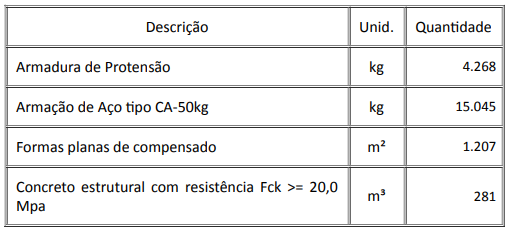 CAPACIDADE OPERACIONAL:COMPROVAÇÃO DE APTIDÃO DE DESEMPENHO TÉCNICO DA LICITANTE, através de atestado(s) ou certidão(ões), fornecido(s) por pessoa de direito público ou privado, devidamente registrado(s) nas entidades profissionais competentes, comprovando ter executado serviços de obra de arte especial em obras de Engenharia Rodoviária ou similar, nos serviços a seguir discriminados, nas quantidades mínimas, referentes a parcela de maior relevância técnica ou econômica conforme projeto executivo e orçamento.CAPACIDADE OPERACIONAL:COMPROVAÇÃO DE APTIDÃO DE DESEMPENHO TÉCNICO DA LICITANTE, através de atestado(s) ou certidão(ões), fornecido(s) por pessoa de direito público ou privado, devidamente registrado(s) nas entidades profissionais competentes, comprovando ter executado serviços de obra de arte especial em obras de Engenharia Rodoviária ou similar, nos serviços a seguir discriminados, nas quantidades mínimas, referentes a parcela de maior relevância técnica ou econômica conforme projeto executivo e orçamento.CAPACIDADE OPERACIONAL:COMPROVAÇÃO DE APTIDÃO DE DESEMPENHO TÉCNICO DA LICITANTE, através de atestado(s) ou certidão(ões), fornecido(s) por pessoa de direito público ou privado, devidamente registrado(s) nas entidades profissionais competentes, comprovando ter executado serviços de obra de arte especial em obras de Engenharia Rodoviária ou similar, nos serviços a seguir discriminados, nas quantidades mínimas, referentes a parcela de maior relevância técnica ou econômica conforme projeto executivo e orçamento. ÍNDICES ECONÔMICOS: a) Índice de Liquidez Corrente - ILC - superior a 1,0.  b) Índice de Liquidez Geral - ILG - superior a 1,0.c) Solvência Geral – superior a 1,0.d) Risco Financeiro – RF – igual ou superior a 0,10 ÍNDICES ECONÔMICOS: a) Índice de Liquidez Corrente - ILC - superior a 1,0.  b) Índice de Liquidez Geral - ILG - superior a 1,0.c) Solvência Geral – superior a 1,0.d) Risco Financeiro – RF – igual ou superior a 0,10 ÍNDICES ECONÔMICOS: a) Índice de Liquidez Corrente - ILC - superior a 1,0.  b) Índice de Liquidez Geral - ILG - superior a 1,0.c) Solvência Geral – superior a 1,0.d) Risco Financeiro – RF – igual ou superior a 0,10 ÍNDICES ECONÔMICOS: a) Índice de Liquidez Corrente - ILC - superior a 1,0.  b) Índice de Liquidez Geral - ILG - superior a 1,0.c) Solvência Geral – superior a 1,0.d) Risco Financeiro – RF – igual ou superior a 0,10OBSERVAÇÕES: - Consórcio: conforme edital. As visita:  ATESTADO DE VISITA será fornecido pelo Engenheiro responsável da 01ª Unidade Regional, Avenida Tereza Cristina, nº 3.826 - Bairro Gameleira, na cidade de Belo Horizonte - Minas Gerais. Telefone (031) 3379-1100. Clique aqui para obter informações do edital. Conforme edital e composições de custos unitários constantes do quadro de quantidades, que estarão disponíveis no endereço acima citado e no site www.der.mg.gov.br. Informações complementares poderão ser obtidas pelo telefone 3235-1272 ou pelo site acima mencionado.OBSERVAÇÕES: - Consórcio: conforme edital. As visita:  ATESTADO DE VISITA será fornecido pelo Engenheiro responsável da 01ª Unidade Regional, Avenida Tereza Cristina, nº 3.826 - Bairro Gameleira, na cidade de Belo Horizonte - Minas Gerais. Telefone (031) 3379-1100. Clique aqui para obter informações do edital. Conforme edital e composições de custos unitários constantes do quadro de quantidades, que estarão disponíveis no endereço acima citado e no site www.der.mg.gov.br. Informações complementares poderão ser obtidas pelo telefone 3235-1272 ou pelo site acima mencionado.OBSERVAÇÕES: - Consórcio: conforme edital. As visita:  ATESTADO DE VISITA será fornecido pelo Engenheiro responsável da 01ª Unidade Regional, Avenida Tereza Cristina, nº 3.826 - Bairro Gameleira, na cidade de Belo Horizonte - Minas Gerais. Telefone (031) 3379-1100. Clique aqui para obter informações do edital. Conforme edital e composições de custos unitários constantes do quadro de quantidades, que estarão disponíveis no endereço acima citado e no site www.der.mg.gov.br. Informações complementares poderão ser obtidas pelo telefone 3235-1272 ou pelo site acima mencionado.OBSERVAÇÕES: - Consórcio: conforme edital. As visita:  ATESTADO DE VISITA será fornecido pelo Engenheiro responsável da 01ª Unidade Regional, Avenida Tereza Cristina, nº 3.826 - Bairro Gameleira, na cidade de Belo Horizonte - Minas Gerais. Telefone (031) 3379-1100. Clique aqui para obter informações do edital. Conforme edital e composições de custos unitários constantes do quadro de quantidades, que estarão disponíveis no endereço acima citado e no site www.der.mg.gov.br. Informações complementares poderão ser obtidas pelo telefone 3235-1272 ou pelo site acima mencionado.ÓRGÃO LICITANTE: CORPO DE BOMBEIROS MILITAR DO ESTADO DE MINAS GERAIS - 2ºCOBEDITAL: AVISO DE LICITAÇÃO TOMADA DE PREÇOS Nº 1401806 000028/2020EDITAL: AVISO DE LICITAÇÃO TOMADA DE PREÇOS Nº 1401806 000028/2020Endereço: Sala de Reunião do Núcleo Administrativo do 2º COB, situado à Avenida Dos Eucaliptos, nº 800, Bairro Jardim Patrícia, Uberlândia/ MG. Telefone (34) 4009-3660 e o edital no site: www.compras.mg.gov.br  Endereço: Sala de Reunião do Núcleo Administrativo do 2º COB, situado à Avenida Dos Eucaliptos, nº 800, Bairro Jardim Patrícia, Uberlândia/ MG. Telefone (34) 4009-3660 e o edital no site: www.compras.mg.gov.br  Endereço: Sala de Reunião do Núcleo Administrativo do 2º COB, situado à Avenida Dos Eucaliptos, nº 800, Bairro Jardim Patrícia, Uberlândia/ MG. Telefone (34) 4009-3660 e o edital no site: www.compras.mg.gov.br  OBJETO: ORDENADOR DE DESPESAS DO NÚCLEO ADM DO 2º COB TORNA PÚBLICO QUE ESTARÁ RECEBENDO PROPOSTAS PARA A CONTRATAÇÃO DE EMPRESA ESPECIALIZADA NA ÁREA DE ENGENHARIA E ARQUITETURA COM A FINALIDADE DE EXECUTAR O REFORÇO DE FUNDAÇÃO E A SUPERESTRUTURA ATÉ O 1º PAVIMENTO DA OBRA DE CONSTRUÇÃO DA NOVA SEDE DA 2ª CIA/5º BBM – ARAGUARI/ MG, LOCALIZADA À AV. SANTOS DUMONT, S/ Nº, BAIRRO AEROPORTO, CIDADE DE ARAGUARI/MG, COM O EMPREGO DE MÃO DE OBRA QUALIFICADA, MATERIAIS COMPLEMENTARES E EQUIPAMENTOS NECESSÁRIOS À EXECUÇÃO DOS SERVIÇOS SOB RESPONSABILIDADE DA EMPRESA CONTRATADA, CONFORME ESPECIFICAÇÕES DETALHADAS NO ANEXO I E DEMAIS PEÇAS DO EDITAL. OBJETO: ORDENADOR DE DESPESAS DO NÚCLEO ADM DO 2º COB TORNA PÚBLICO QUE ESTARÁ RECEBENDO PROPOSTAS PARA A CONTRATAÇÃO DE EMPRESA ESPECIALIZADA NA ÁREA DE ENGENHARIA E ARQUITETURA COM A FINALIDADE DE EXECUTAR O REFORÇO DE FUNDAÇÃO E A SUPERESTRUTURA ATÉ O 1º PAVIMENTO DA OBRA DE CONSTRUÇÃO DA NOVA SEDE DA 2ª CIA/5º BBM – ARAGUARI/ MG, LOCALIZADA À AV. SANTOS DUMONT, S/ Nº, BAIRRO AEROPORTO, CIDADE DE ARAGUARI/MG, COM O EMPREGO DE MÃO DE OBRA QUALIFICADA, MATERIAIS COMPLEMENTARES E EQUIPAMENTOS NECESSÁRIOS À EXECUÇÃO DOS SERVIÇOS SOB RESPONSABILIDADE DA EMPRESA CONTRATADA, CONFORME ESPECIFICAÇÕES DETALHADAS NO ANEXO I E DEMAIS PEÇAS DO EDITAL. DATAS: Abertura das Propostas: dia 22/10/2020 às 09:00Início da Fase de Disputas de Preços: dia 22/10/2020 às 09:00A íntegra do edital e outras informações poderão ser obtidas na Seção de Licitação do Núcleo ADM do 2º COB, pelo telefone (34) 4009-3660 e o edital no site: www.compras.mg.gov.br. ÓRGÃO LICITANTE: DNIT - DEPARTAMENTO NACIONAL DE INFRA ESTRUTURA DE TRANSPORTES - 06ª UNIDADE DE INFRA-ESTRUTURA TERRESTRE - MINISTÉRIO DA INFRAESTRUTURA EDITAL: PREGÃO ELETRÔNICO Nº 333/2020 – AVISO DE REABERTURA DE PRAZOEndereço: Rua Martim de Carvalho, nº 635 – 4º andar – Bairro: Santo Agostinho - Belo Horizonte – MG, fone nº (31) 3057-1551, fax (31) 3057-1550 - CEP: 30.190-094http://www.dnit.gov.br - E-mail: pregoeiro.sremg@dnit.gov.br Endereço: Www.dnit.gov.br - Belo Horizonte (MG) - Telefone: (61) 96412290 Endereço: Rua Martim de Carvalho, nº 635 – 4º andar – Bairro: Santo Agostinho - Belo Horizonte – MG, fone nº (31) 3057-1551, fax (31) 3057-1550 - CEP: 30.190-094http://www.dnit.gov.br - E-mail: pregoeiro.sremg@dnit.gov.br Endereço: Www.dnit.gov.br - Belo Horizonte (MG) - Telefone: (61) 96412290 OBJETO: PREGÃO ELETRÔNICO - CONTRATAÇÃO DE EMPRESA PARA EXECUÇÃO DE SERVIÇOS DE MANUTENÇÃO (CONSERVAÇÃO/RECUPERAÇÃO) NA RODOVIA BR-116/MG COM VISTAS A EXECUÇÃO DE PLANO DE TRABALHO E ORÇAMENTO P.A.T.O. TRECHO: DIVISA BA/MG - DIVISA MG/RJ (ALÉM PARAÍBA). SUBTRECHO: ENTR BR-265(A)/356 (MURIAÉ) - DIV MG/RJ (ALÉM PARAÍBA). SEGMENTO: KM 704,2 - KM 818,1. EXTENSÃO: 113,9 KM, CONFORME CONDIÇÕES, QUANTIDADES E EXIGÊNCIAS ESTABELECIDAS NESTE EDITAL E SEUS ANEXOS.DATAS:Entrega: 21/10/2020, até às 10:00.Abertura: 21/10/2020, às 10:00.Visita: conforme edital. Prazo de Execução: 720 diasVALORESVALORESVALORESVALORESValor Estimado da ObraCapital Social Igual ou SuperiorGarantia de PropostaValor do EditalR$ 8.699.741,92R$ 869.974,19R$ -R$ -CAPACIDADE TÉCNICA: A licitante deverá, obrigatoriamente, apresentar relação dos serviços executados por profissionais de nível superior vinculados permanentemente à empresa e constante do seu Registro/Certidão de inscrição no CREA ou Conselho Profissional competente, em nome do profissional, como Responsável Técnico, comprovados mediante atestados e/ou certidões de capacidade técnica por execução de serviços compatíveis com o objeto da licitação, a seguir relacionados: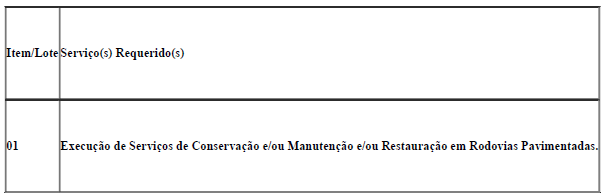 CAPACIDADE OPERACIONAL: A licitante (pessoa jurídica) deve ter experiência na execução de serviço de mesmo caráter e de igual complexidade ou superior, comprovadas por intermédio de atestados e/ou certidões de contratos emitidos por pessoas jurídicas de direitos público ou privado, em nome da empresa, conforme critério a seguir:ÍNDICES ECONÔMICOS: Liquidez Geral (LG), Solvência Geral (SG) e Liquidez Corrente (LC), superiores a 1 (um).OBSERVAÇÕES: Consórcio: não. As visitas técnicas serão realizadas nos dias a serem definidos pela(s) Unidade(s) Local(is) e serão acompanhadas pela equipe da Unidade Local, que certificará(ão) a visita, expedindo o Atestado de Visita e Informações Técnicas. Esse atestado será juntado à Documentação de Habilitação, nos termos do inciso III do Artigo 30, da Lei 8.666/93 de 21/06/93. Quaisquer informações quanto às visitas poderão ser obtidas junto a Superintendência Regional do DNIT no Estado de Minas Gerais, através dos telefones (32) 3441-4332 ou (32) 3441–4717. Clique aqui para fazer o download deste edital.